Recycling Bins
Recycling bins can be picked up at the Recycling Center, 
open 3 days per week:
Tuesday & Thursday:  7AM – 3PM
Saturday:  8AM – 12PM
20-gallon bin  =  $15.00 each  
32-gallon bin  =  $20.00 eachEXACT CASH OR CHECK ONLY!New Homeowners:
*NEW homeowners are entitled to 2 free (20-gallon) bins with 
the purchase of the home under 1 year from the closing date. 
Must show closing papers or deed reflecting the close date*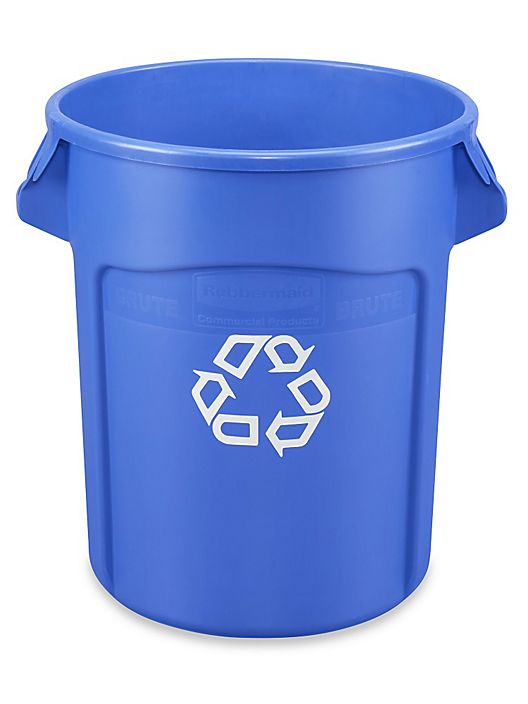         Residents can use their own bins, but County Guidelines MUST be followed:
         -No bins larger than 32 gallons		-No lids or wheels
        -No heavier than 50 lbs. 			-Must be properly labeled “Recycling”
  Recycling@OldBridge.com								            (732) 721-5600 Ext. 6107